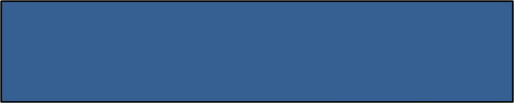 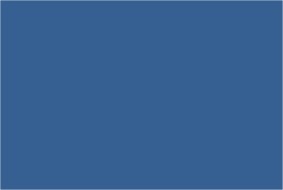 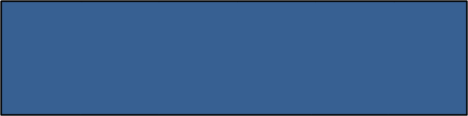 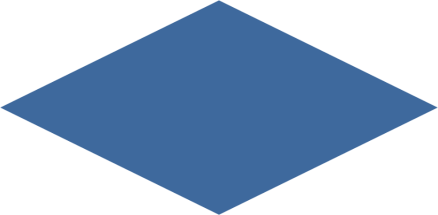 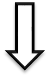 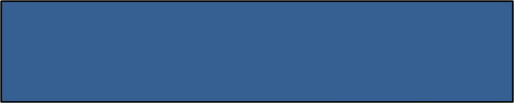 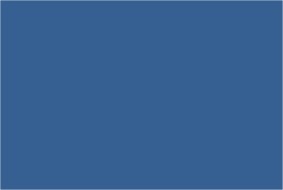 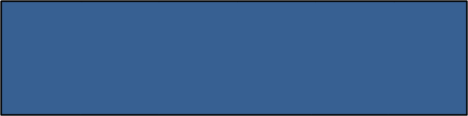 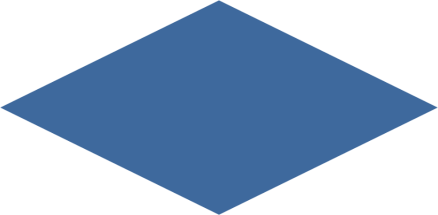 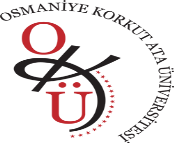 T.C.OSMANİYE KORKUT ATA ÜNİVERSİTESİ SAĞLIK BİLİMLERİ FAKÜLTESİİZİN İŞLEMLERİ İŞ AKIŞ SÜRECİT.C.OSMANİYE KORKUT ATA ÜNİVERSİTESİ SAĞLIK BİLİMLERİ FAKÜLTESİİZİN İŞLEMLERİ İŞ AKIŞ SÜRECİT.C.OSMANİYE KORKUT ATA ÜNİVERSİTESİ SAĞLIK BİLİMLERİ FAKÜLTESİİZİN İŞLEMLERİ İŞ AKIŞ SÜRECİDoküman No: SBF.İŞ.İK.1 İlk Yayın Tarihi:Revizyon Tarihi: 12.09.2022 Revize No:Sayfa:Faaliyet İle İlgili Mevzuat:1.657 Sayılı Devlet Memurları KanunuFaaliyet İle İlgili Mevzuat:2.Devlet Memurlarına Verilecek Hastalık Raporları ile Hastalık ve Refakat İzinlerine İlişkin Usul ve Esaslar Hakkında YönetmelikDevlet Memurlarına Verilecek Hastalık Raporları ile Hastalık ve Refakat İzinlerine İlişkin Usul ve Esaslar Hakkında YönetmelikDevlet Memurlarına Verilecek Hastalık Raporları ile Hastalık ve Refakat İzinlerine İlişkin Usul ve Esaslar Hakkında YönetmelikFaaliyet İle İlgili Mevzuat:Faaliyet İle İlgili Mevzuat:Yapılan İşin Süresi:1-2 İş Günü1-2 İş Günü1-2 İş Günü1-2 İş GünüSorumlu Personelİş Akış Şemasıİş Akış ŞemasıGörev ve Sorumluluklar(Faaliyetler-Açıklamalar)Görev ve Sorumluluklar(Faaliyetler-Açıklamalar)Memur (Bölüm Sekreteri)İzin Formu, dilekçe ve ilgili belgelerin teslim edilmesi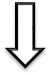 İzin formunun ilgili birim amirince incelenmesi veonaylanması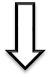 EVET	Bölüm Başkanı/	HAYIRFakülte Sekreteriİzni uygun gördü mü?Uygun görülmeme nedenlerini belirten görüş yazısı yazılarak ilgili personele gönderilir.İzin verilen Akademik Personelin İdari Görevi olması durumunda izinli olduğu tarihlerde vekalet verilir.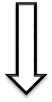 Dekan Onayıİzin Formu, dilekçe ve ilgili belgelerin teslim edilmesiİzin formunun ilgili birim amirince incelenmesi veonaylanmasıEVET	Bölüm Başkanı/	HAYIRFakülte Sekreteriİzni uygun gördü mü?Uygun görülmeme nedenlerini belirten görüş yazısı yazılarak ilgili personele gönderilir.İzin verilen Akademik Personelin İdari Görevi olması durumunda izinli olduğu tarihlerde vekalet verilir.Dekan OnayıYıllık İzin Formu, Doğum için Mazeret İzin Formu Dilekçesi ile Doğum Rapor Evrakı, Hastalık Raporu ve Dilekçesi EBYS üzerinden ilgili birime yazılır. (Asıl evraklar Bölüm Sekreteri/Personel İşleri Birimine teslim edilir.)Yıllık izinlerin, izin tarihinden en az 1 hafta önce ilgili birime bildirilmesi gerekmektedir.Yıllık İzin Formu, Doğum için Mazeret İzin Formu Dilekçesi ile Doğum Rapor Evrakı, Hastalık Raporu ve Dilekçesi EBYS üzerinden ilgili birime yazılır. (Asıl evraklar Bölüm Sekreteri/Personel İşleri Birimine teslim edilir.)Yıllık izinlerin, izin tarihinden en az 1 hafta önce ilgili birime bildirilmesi gerekmektedir.Memur(Dekanlık- Personel İşleri Birimi)İzin Formu, dilekçe ve ilgili belgelerin teslim edilmesiİzin formunun ilgili birim amirince incelenmesi veonaylanmasıEVET	Bölüm Başkanı/	HAYIRFakülte Sekreteriİzni uygun gördü mü?Uygun görülmeme nedenlerini belirten görüş yazısı yazılarak ilgili personele gönderilir.İzin verilen Akademik Personelin İdari Görevi olması durumunda izinli olduğu tarihlerde vekalet verilir.Dekan Onayıİzin Formu, dilekçe ve ilgili belgelerin teslim edilmesiİzin formunun ilgili birim amirince incelenmesi veonaylanmasıEVET	Bölüm Başkanı/	HAYIRFakülte Sekreteriİzni uygun gördü mü?Uygun görülmeme nedenlerini belirten görüş yazısı yazılarak ilgili personele gönderilir.İzin verilen Akademik Personelin İdari Görevi olması durumunda izinli olduğu tarihlerde vekalet verilir.Dekan OnayıAkademik Personelin Yıllık İzin, Hastalık Raporu, Doğum Raporu vs. belgeleri EBYS üzerinden, Bölüm Sekreteri aracılığı ile, Dekanlık- Personel İşleriBiriminde görevli personelin parafının ardından Bölüm Başkanı ile Dekan imzasına sunulur.Akademik Personel için yıllık izinler onaylanırken, iznin Akademik Ders Döneminde alınmamışolmasına dikkat edilerek izin formu imzalanır.İdari Personel ve Sürekli İşçilerin izin işlemleri Dekanlık Personel İşleri tarafından Fakülte Sekreteri imzası ile onaylanmak üzere Dekanlık Makamına sunulur.Onaylanan iznin iptali için bir dilekçe ile ilgili birime bildirilmesi gerekmektedir.Akademik Personelin Yıllık İzin, Hastalık Raporu, Doğum Raporu vs. belgeleri EBYS üzerinden, Bölüm Sekreteri aracılığı ile, Dekanlık- Personel İşleriBiriminde görevli personelin parafının ardından Bölüm Başkanı ile Dekan imzasına sunulur.Akademik Personel için yıllık izinler onaylanırken, iznin Akademik Ders Döneminde alınmamışolmasına dikkat edilerek izin formu imzalanır.İdari Personel ve Sürekli İşçilerin izin işlemleri Dekanlık Personel İşleri tarafından Fakülte Sekreteri imzası ile onaylanmak üzere Dekanlık Makamına sunulur.Onaylanan iznin iptali için bir dilekçe ile ilgili birime bildirilmesi gerekmektedir.Bölüm Başkanı/Fakülte Sekreteriİzin Formu, dilekçe ve ilgili belgelerin teslim edilmesiİzin formunun ilgili birim amirince incelenmesi veonaylanmasıEVET	Bölüm Başkanı/	HAYIRFakülte Sekreteriİzni uygun gördü mü?Uygun görülmeme nedenlerini belirten görüş yazısı yazılarak ilgili personele gönderilir.İzin verilen Akademik Personelin İdari Görevi olması durumunda izinli olduğu tarihlerde vekalet verilir.Dekan Onayıİzin Formu, dilekçe ve ilgili belgelerin teslim edilmesiİzin formunun ilgili birim amirince incelenmesi veonaylanmasıEVET	Bölüm Başkanı/	HAYIRFakülte Sekreteriİzni uygun gördü mü?Uygun görülmeme nedenlerini belirten görüş yazısı yazılarak ilgili personele gönderilir.İzin verilen Akademik Personelin İdari Görevi olması durumunda izinli olduğu tarihlerde vekalet verilir.Dekan OnayıSekreteri, İdari Personellerde Dekanlık Personel İşleri İşe Başlama Formu düzenler.Akademik Personelin İşe Başlama Formu EBYS üzerinden Bölüm Sekreteri aracılığı ile, Dekanlık-Personel İşleri Biriminde görevli personelin parafının ardından Bölüm Başkanı imzasına sunulur.*İdari Personelin/Sürekli İşçilerin İşe Başlama Formu EBYS üzerinden Dekanlık- Personel İşleri Biriminde görevli personel tarafından hazırlanarak Fakülte Sekreteri imzasına sunulur.*İşe başlama formu imzalandıktan sonra izin düşme işlemi Dekanlık Personel İşleri Biriminde görevli personel tarafından OKÜ Personel Özlük Sistemine (NHR Özlük Sistemi) girilir.Sekreteri, İdari Personellerde Dekanlık Personel İşleri İşe Başlama Formu düzenler.Akademik Personelin İşe Başlama Formu EBYS üzerinden Bölüm Sekreteri aracılığı ile, Dekanlık-Personel İşleri Biriminde görevli personelin parafının ardından Bölüm Başkanı imzasına sunulur.*İdari Personelin/Sürekli İşçilerin İşe Başlama Formu EBYS üzerinden Dekanlık- Personel İşleri Biriminde görevli personel tarafından hazırlanarak Fakülte Sekreteri imzasına sunulur.*İşe başlama formu imzalandıktan sonra izin düşme işlemi Dekanlık Personel İşleri Biriminde görevli personel tarafından OKÜ Personel Özlük Sistemine (NHR Özlük Sistemi) girilir.Dekanİzin Formu, dilekçe ve ilgili belgelerin teslim edilmesiİzin formunun ilgili birim amirince incelenmesi veonaylanmasıEVET	Bölüm Başkanı/	HAYIRFakülte Sekreteriİzni uygun gördü mü?Uygun görülmeme nedenlerini belirten görüş yazısı yazılarak ilgili personele gönderilir.İzin verilen Akademik Personelin İdari Görevi olması durumunda izinli olduğu tarihlerde vekalet verilir.Dekan Onayıİzin Formu, dilekçe ve ilgili belgelerin teslim edilmesiİzin formunun ilgili birim amirince incelenmesi veonaylanmasıEVET	Bölüm Başkanı/	HAYIRFakülte Sekreteriİzni uygun gördü mü?Uygun görülmeme nedenlerini belirten görüş yazısı yazılarak ilgili personele gönderilir.İzin verilen Akademik Personelin İdari Görevi olması durumunda izinli olduğu tarihlerde vekalet verilir.Dekan OnayıHer yıl Ocak ayının ilk haftasında Dekanlık Personel İşleri Birimi tarafından tutulan bir önceki yıla aitizin/rapor dosyaları Rektçrlük Personel Daire Başkanlığına tutanakla teslim edilir.Her yıl Ocak ayının ilk haftasında Dekanlık Personel İşleri Birimi tarafından tutulan bir önceki yıla aitizin/rapor dosyaları Rektçrlük Personel Daire Başkanlığına tutanakla teslim edilir.HazırlayanSistem onayıYürürlük onayı